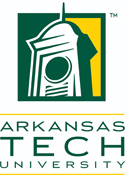 Date | time  | Meeting called by Committee members |  |  |  |  | Lindelle Frazier, Student Services |  | TBD, |  AgendaCALL TO ORDER:  Introductions of Committee Members